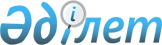 Жаңаөзен қалалық мәслихатының 2021 жылғы 27 желтоқсандағы № 13/111 "2022 - 2024 жылдарға арналған қалалық бюджет туралы" шешіміне өзгеріс енгізу туралыМаңғыстау облысы Жаңаөзен қалалық мәслихатының 2022 жылғы 13 қазандағы № 23/189 шешімі
      Жаңаөзен қалалық мәслихаты ШЕШТІ:
      1. "2022 - 2024 жылдарға арналған қалалық бюджет туралы" Жаңаөзен қалалық мәслихатының 2021 жылғы 27 желтоқсандағы № 13/111 шешіміне (Нормативтік құқықтық актілерді мемлекеттік тіркеу Тізілімінде № 26353 болып тіркелген) келесі өзгеріс енгізілсін:
      көрсетілген шешімнің 1 қосымшасы осы шешімнің қосымшасына сәйкес жаңа редакцияда жазылсын.
      2. Осы шешім 2022 жылдың 1 қаңтарынан бастап қолданысқа енгізіледі.  2022 жылға арналған қалалық бюджет
					© 2012. Қазақстан Республикасы Әділет министрлігінің «Қазақстан Республикасының Заңнама және құқықтық ақпарат институты» ШЖҚ РМК
				
      Жаңаөзен қалалық мәслихатының хатшысы 

Т. Мусаев
Жаңаөзен қалалық мәслихатының2022 жылғы 13 қазандағы № 23/189 шешіміне қосымшаЖаңаөзен қалалық мәслихатының2021 жылғы 27 желтоқсандағы№ 13/111 шешіміне 1 қосымша
Санаты
Санаты
Санаты
Санаты
Атауы
Сомасы, мың теңге
Сыныбы
Сыныбы
Сыныбы
Атауы
Сомасы, мың теңге
Кіші сыныбы
Кіші сыныбы
Атауы
Сомасы, мың теңге 1 1 1 1 2 3
1. Кірістер
16 923 769
1
Салықтық түсімдер
9 977 486
01
Табыс салығы
4 146 580
1
1
Корпоративтік табыс салығы
105 316
2
2
Жеке табыс салығы
4 041 264
03
Әлеуметтік салық
2 752 412
1
1
Әлеуметтік салық
2 752 412
04
Меншікке салынатын салықтар
2 488 331
1
1
Мүлікке салынатын салықтар
1 573 778
3
3
Жер салығы
35 189
4
4
Көлік құралдарына салынатын салық
879 357
5
5
Бірыңғай жер салығы
7
05
Тауарларға, жұмыстарға және қызметтерге салынатын iшкi салықтар
543 585
2
2
Акциздер
4 824
3
3
Табиғи және басқа да ресурстарды пайдаланғаны үшiн түсетiн түсiмдер
491 256
4
4
Кәсіпкерлік және кәсіби қызметті жүргізгені үшін алынатын алымдар
47 505
07
Басқа да салықтар
6
1
1
Басқа да салықтар
6
08
Заңдық маңызы бар әрекеттерді жасағаны және (немесе) оған уәкілеттігі бар мемлекеттік органдар немесе лауазымды адамдар құжаттар бергені үшін алынатын міндетті төлемдер
46 572
1
1
Мемлекеттік баж
46 572
2
Салықтық емес түсiмдер
68 223
01
Мемлекеттік меншіктен түсетін кірістер
47 394
3
3
Мемлекет меншігіндегі акциялардың мемлекеттік пакеттеріне дивидендтер
334
5
5
Мемлекет меншігіндегі мүлікті жалға беруден түсетін кірістер
47 031
7
7
Мемлекеттік бюджеттен берілген кредиттер бойынша сыйақылар
29
04
Мемлекеттік бюджеттен қаржыландырылатын, сондай-ақ Қазақстан Республикасы Ұлттық Банкінің бюджетінен (шығыстар сметасынан) ұсталатын және қаржыландырылатын мемлекеттік мекемелер салатын айыппұлдар, өсімпұлдар, санкциялар, өндіріп алулар
605
1
1
Мұнай секторы ұйымдарынан және Жәбірленушілерге өтемақы қорына түсетін түсімдерді қоспағанда, мемлекеттік бюджеттен қаржыландырылатын, сондай-ақ Қазақстан Республикасы Ұлттық Банкінің бюджетінен (шығыстар сметасынан) ұсталатын және қаржыландырылатын мемлекеттік мекемелер салатын айыппұлдар, өсімпұлдар, санкциялар, өндіріп алулар
605
06
Басқа да салықтық емес түсiмдер
20 224
1
1
Басқа да салықтық емес түсiмдер
20 224
3
Негізгі капиталды сатудан түсетін түсімдер
225 539
01
Мемлекеттік мекемелерге бекітілген мемлекеттік мүлікті сату
82 998
1
1
Мемлекеттік мекемелерге бекітілген мемлекеттік мүлікті сату
82 998
03
Жерді және материалдық емес активтерді сату 
142 541
1
1
Жерді сату 
67 349
2
2
Материалдық емес активтерді сату
75 192
4
Трансферттердің түсімдері
6 652 522
02
Мемлекеттік басқарудың жоғары тұрған органдарынан түсетін трансферттер
6 652 522
2
2
Облыстық бюджеттен түсетін трансферттер
 6 652 522
Функционалдық топ
Функционалдық топ
Функционалдық топ
Функционалдық топ
Атауы
Сомасы, мың теңге
Кіші функция
Кіші функция
Кіші функция
Атауы
Сомасы, мың теңге
Бюджеттік бағдарлама лардың әкімшісі
Бюджеттік бағдарлама лардың әкімшісі
Атауы
Сомасы, мың теңге
Бағдар лама
Атауы
Сомасы, мың теңге 1 1 1 1 2 3
2. Шығындар
17 369 822
01
Жалпы сипаттағы мемлекеттік көрсетілетін қызметтер
542 592
1
Мемлекеттiк басқарудың жалпы функцияларын орындайтын өкiлдi, атқарушы және басқа органдар
310 367
112
Аудан (облыстық маңызы бар қала) мәслихатының аппараты
47 775
001
Аудан (облыстық маңызы бар қала) мәслихатының қызметін қамтамасыз ету жөніндегі қызметтер
42 558
003
Мемлекеттік органның күрделі шығыстары
2 392
005
Мәслихаттар депутаттары қызметінің тиімділігін арттыру
2 825
122
Аудан (облыстық маңызы бар қала) әкімінің аппараты
262 592
001
Аудан (облыстық маңызы бар қала) әкімінің қызметін қамтамасыз ету жөніндегі қызметтер
256 092
003
Мемлекеттік органның күрделі шығыстары
6 500
2
Қаржылық қызмет
111 873
452
Ауданның (облыстық маңызы бар қаланың) қаржы бөлімі
111 873
001
Ауданның (облыстық маңызы бар қаланың) бюджетін орындау және коммуналдық меншігін басқару саласындағы мемлекеттік саясатты іске асыру жөніндегі қызметтер
43 010
003
Салық салу мақсатында мүлікті бағалауды жүргізу
3 775
010
Жекешелендіру, коммуналдық меншікті басқару, жекешелендіруден кейінгі қызмет және осыған байланысты дауларды реттеу
4 000
113
Төменгі тұрған бюджеттерге берілетін нысаналы ағымдағы трансферттер
61 088
5
Жоспарлау және статистикалық қызмет
51 691
453
Ауданның (облыстық маңызы бар қаланың) экономика және бюджеттік жоспарлау бөлімі
51 691
001
Экономикалық саясатты, мемлекеттік жоспарлау жүйесін қалыптастыру және дамыту саласындағы мемлекеттік саясатты іске асыру жөніндегі қызметтер
51 691
9
Жалпы сипаттағы өзге де мемлекеттiк қызметтер
68 661
454
Ауданның (облыстық маңызы бар қаланың) кәсіпкерлік және ауыл шаруашылығы бөлімі
54 172
001
Жергілікті деңгейде кәсіпкерлікті және ауыл шаруашылығын дамыту саласындағы мемлекеттік саясатты іске асыру жөніндегі қызметтер
54 172
467
Ауданның (облыстық маңызы бар қаланың) құрылыс бөлімі
14 489
040
Мемлекеттік органдардың объектілерін дамыту
14 489
 02
Қорғаныс
37 805
1
Әскери мұқтаждар
37 805
122
Аудан (облыстық маңызы бар қала) әкімінің аппараты
37 805
005
Жалпыға бірдей әскери міндетті атқару шеңберіндегі іс-шаралар
37 805
03
Қоғамдық тәртіп, қауіпсіздік, құқықтық, сот, қылмыстық-атқару қызметі
67 407
9
Қоғамдық тәртіп және қауіпсіздік саласындағы басқа да қызметтер
67 407
485
Ауданның (облыстық маңызы бар қаланың) жолаушылар көлігі және автомобиль жолдары бөлімі
42 668
021
Елдi мекендерде жол қозғалысы қауiпсiздiгін қамтамасыз ету
42 668
499
Ауданның (облыстық маңызы бар қаланың) азаматтық хал актілерін тіркеу бөлімі
24 739
001
Жергілікті деңгейде азаматтық хал актілерін тіркеу саласындағы мемлекеттік саясатты іске асыру жөніндегі қызметтер
24 739
06
Әлеуметтiк көмек және әлеуметтiк қамсыздандыру
4 909 677
1
Әлеуметтiк қамсыздандыру
403 352
451
Ауданның (облыстық маңызы бар қаланың) жұмыспен қамту және әлеуметтік бағдарламалар бөлімі
403 352
005
Мемлекеттік атаулы әлеуметтік көмек
403 352
2
Әлеуметтiк көмек
4 379 475
451
Ауданның (облыстық маңызы бар қаланың) жұмыспен қамту және әлеуметтік бағдарламалар бөлімі
4 379 475
002
Жұмыспен қамту бағдарламасы
3 042 193
004
Ауылдық жерлерде тұратын денсаулық сақтау,білім беру, әлеуметтік қамтамасыз ету, мәдениет, спорт және ветеринар мамандарына отын сатып алуға Қазақстан Республикасының заңнамасына сәйкес әлеуметтік көмек көрсету
22 385
006
Тұрғын үйге көмек көрсету
6 426
007
Жергілікті өкілетті органдардың шешімі бойынша мұқтаж азаматтардың жекелеген топтарына әлеуметтік көмек
649 526
010
Үйден тәрбиеленіп оқытылатын мүгедек балаларды материалдық қамтамасыз ету
19 980
014
Мұқтаж азаматтарға үйде әлеуметтiк көмек көрсету
48 873
017
Оңалтудың жеке бағдарламасына сәйкес мұқтаж мүгедектерді протездік-ортопедиялық көмек, сурдотехникалық құралдар, тифлотехникалық құралдар, санаторий-курорттық емделу, міндетті гигиеналық құралдармен қамтамасыз ету, арнаулы жүріп-тұру құралдары, қозғалуға қиындығы бар бірінші топтағы мүгедектерге жеке көмекшінің және есту бойынша мүгедектерге қолмен көрсететін тіл маманының қызметтері мен қамтамасыз ету
504 619
023
Жұмыспен қамту орталықтарының қызметін қамтамасыз ету
85 473
485
Ауданның (облыстық маңызы бар қаланың) жолаушылар көлігі және автомобиль жолдары бөлімі
0
068
Жергілікті өкілдік органдардың шешімі бойынша қалалық қоғамдық көлікте (таксиден басқа) жеңілдікпен, тегін жол жүру түрінде азаматтардың жекелеген санаттарын әлеуметтік қолдау
0
9
Әлеуметтiк көмек және әлеуметтiк қамтамасыз ету салаларындағы өзге де қызметтер
126 850
451
Ауданның (облыстық маңызы бар қаланың) жұмыспен қамту және әлеуметтік бағдарламалар бөлімі
106 850
001
Жергілікті деңгейде халық үшін әлеуметтік бағдарламаларды жұмыспен қамтуды қамтамасыз етуді іске асыру саласындағы мемлекеттік саясатты іске асыру жөніндегі қызметтер 
85 458
011
Жәрдемақыларды және басқа да әлеуметтік төлемдерді есептеу, төлеу мен жеткізу бойынша қызметтерге ақы төлеу
0
021
Мемлекеттік органның күрделі шығыстары
21 392
497
Ауданның (облыстық маңызы бар қаланың) тұрғын үй-коммуналдық шаруашылық бөлімі
20 000
094
Әлеуметтік көмек ретінде тұрғын үй сертификаттарын беру
20 000
07
Тұрғын үй-коммуналдық шаруашылық
5 351 685
1
Тұрғын үй шаруашылығы
1 814 011
467
Ауданның (облыстық маңызы бар қаланың) құрылыс бөлімі
1 398 961
003
Коммуналдық тұрғын үй қорының тұрғын үйін жобалау және (немесе) салу, реконструкциялау
1 320 096
004
Инженерлік-коммуникациялық инфрақұрылымды жобалау, дамыту және (немесе) жайластыру
78 865
479
Ауданның (облыстық маңызы бар қаланың) тұрғын үй инспекциясы бөлімі
28 124
001
Жергілікті деңгейде тұрғын үй қоры саласындағы мемлекеттік саясатты іске асыру жөніндегі қызметтер
28 124
497
Ауданның (облыстық маңызы бар қаланың) тұрғын үй-коммуналдық шаруашылық бөлімі
386 926
001
Жергілікті деңгейде тұрғын үй-коммуналдық шаруашылық саласындағы мемлекеттік саясатты іске асыру бойынша қызметтер
75 142
003
Мемлекеттік органның күрделі шығыстары 
51 784
032
Ведомстволық бағыныстағы мемлекеттік мекемелер мен ұйымдардың күрделі шығыстары
260 000
2
Коммуналдық шаруашылық
1 560 145
467
Ауданның (облыстық маңызы бар қаланың) құрылыс бөлімі
1 559 237
005
Коммуналдық шаруашылығын дамыту
254 754
006
Сумен жабдықтау және су бұру жүйесін дамыту
1 304 483
497
Ауданның (облыстық маңызы бар қаланың) тұрғын үй-коммуналдық шаруашылық бөлімі
908
016
Сумен жабдықтау және су бұру жүйесінің жұмыс істеуі
908
3
Елді-мекендерді көркейту
1 977 529
497
Ауданның (облыстық маңызы бар қаланың) тұрғын үй-коммуналдық шаруашылық бөлімі
1 977 529
025
Елді мекендердегі көшелерді жарықтандыру
492 892
030
Елді мекендердің санитариясын қамтамасыз ету
904 320
035
Елді мекендерді абаттандыру және көгалдандыру
580 317
08
Мәдениет, спорт, туризм және ақпараттық кеңістік
474 708
1
Мәдениет саласындағы қызмет
223 481
455
Ауданның (облыстық маңызы бар қаланың) мәдениет және тілдерді дамыту бөлімі
223 346
003
Мәдени-демалыс жұмысын қолдау
223 346
467
Ауданның (облыстық маңызы бар қаланың) құрылыс бөлімі
135
011
Мәдениет объектілерін дамыту
135
2
Спорт
46 800
465
Ауданның (облыстық маңызы бар қаланың) дене шынықтыру және спорт бөлімі
46 800
001
Жергілікті деңгейде дене шынықтыру және спорт саласындағы мемлекеттік саясатты іске асыру жөніндегі қызметтер
24 514
006
Аудандық (облыстық маңызы бар қалалық) деңгейде спорттық жарыстар өткiзу
10 491
007
Әртүрлi спорт түрлерi бойынша аудан (облыстық маңызы бар қала) құрама командаларының мүшелерiн дайындау және олардың облыстық спорт жарыстарына қатысуы
11 795
3
Ақпараттық кеңiстiк
91 882
455
Ауданның (облыстық маңызы бар қаланың) мәдениет және тілдерді дамыту бөлімі
81 194
006
Аудандық (қалалық) кiтапханалардың жұмыс iстеуi
81 194
456
Ауданның (облыстық маңызы бар қаланың) ішкі саясат бөлімі
10 688
002
Мемлекеттік ақпараттық саясат жүргізу жөніндегі қызметтер
10 688
9
Мәдениет, спорт, туризм және ақпараттық кеңiстiктi ұйымдастыру жөнiндегi өзге де қызметтер
112 545
455
Ауданның (облыстық маңызы бар қаланың) мәдениет және тілдерді дамыту бөлімі
27 909
001
Жергілікті деңгейде тілдерді және мәдениетті дамыту саласындағы мемлекеттік саясатты іске асыру жөніндегі қызметтер
27 909
456
Ауданның (облыстық маңызы бар қаланың) ішкі саясат бөлімі
84 636
001
Жергілікті деңгейде ақпарат, мемлекеттілікті нығайту және азаматтардың әлеуметтік сенімділігін қалыптастыру саласында мемлекеттік саясатты іске асыру жөніндегі қызметтер
29 009
003
Жастар саясаты саласында іс-шараларды iске асыру
53 487
006
Мемлекеттік органның күрделі шығыстары
2 140
10
Ауыл, су, орман, балық шаруашылығы, ерекше қорғалатын табиғи аумақтар, қоршаған ортаны және жануарлар дүниесін қорғау, жер қатынастары
86 133
6
Жер қатынастары
52 081
463
Ауданның (облыстық маңызы бар қаланың) жер қатынастары бөлімі
52 081
001
Аудан (облыстық маңызы бар қала) аумағында жер қатынастарын реттеу саласындағы мемлекеттік саясатты іске асыру жөніндегі қызметтер
32 451
004
Жерді аймақтарға бөлу жөніндегі жұмыстарды ұйымдастыру
19 630
9
Ауыл, су, орман, балық шаруашылығы, қоршаған ортаны қорғау және жер қатынастары саласындағы басқа да қызметтер
34 052
453
Ауданның (облыстық маңызы бар қаланың) экономика және бюджеттік жоспарлау бөлімі
34 052
099
Мамандарға әлеуметтік қолдау көрсету жөніндегі шараларды іске асыру
34 052
11
Өнеркәсіп, сәулет, қала құрылысы және құрылыс қызметі
136 013
2
Сәулет, қала құрылысы және құрылыс қызметі
136 013
467
Ауданның (облыстық маңызы бар қаланың) құрылыс бөлімі
43 947
001
Жергілікті деңгейде құрылыс саласындағы мемлекеттік саясатты іске асыру жөніндегі қызметтер
43 947
468
Ауданның (облыстық маңызы бар қаланың) сәулет және қала құрылысы бөлімі
92 066
001
Жергілікті деңгейде сәулет және қала құрылысы саласындағы мемлекеттік саясатты іске асыру жөніндегі қызметтер
32 066
003
Аудан аумағында қала құрылысын дамыту схемаларын және елді мекендердің бас жоспарларын әзірлеу
60 000
12
Көлiк және коммуникация
393 688
1
Автомобиль көлiгi
241 603
485
Ауданның (облыстық маңызы бар қаланың) жолаушылар көлігі және автомобиль жолдары бөлімі
241 603
022
Көлік инфрақұрылымын дамыту
20 569
023
Автомобиль жолдарының жұмыс істеуін қамтамасыз ету
221 034
9
Көлiк және коммуникациялар саласындағы өзге де қызметтер
152 085
485
Ауданның (облыстық маңызы бар қаланың) жолаушылар көлігі және автомобиль жолдары бөлімі
152 085
001
Жергілікті деңгейде жолаушылар көлігі және автомобиль жолдары саласындағы мемлекеттік саясатты іске асыру жөніндегі қызметтер
95 716
003
Мемлекеттік органның күрделі шығыстары 
180
037
Әлеуметтік маңызы бар қалалық (ауылдық), қала маңындағы және ауданішілік қатынастар бойынша жолаушылар тасымалдарын субсидиялау
56 189
13
Басқалар
2 991 246
3
Кәсiпкерлiк қызметтi қолдау және бәсекелестікті қорғау
8 732
454
Ауданның (облыстық маңызы бар қаланың) кәсіпкерлік және ауыл шаруашылығы бөлімі
8 732
006
Кәсіпкерлік қызметті қолдау
8 732
9
Басқалар
2 982 514
452
Ауданның (облыстық маңызы бар қаланың) қаржы бөлімі
15 000
012
Ауданның (облыстық маңызы бар қаланың) жергілікті атқарушы органының резерві 
15 000
467
Ауданның (облыстық маңызы бар қаланың) құрылыс бөлімі
2 116 204
079
"Ауыл-Ел бесігі" жобасы шеңберінде ауылдық елді мекендердегі әлеуметтік және инженерлік инфрақұрылымдарды дамыту
1 813 876
085
Шағын және моноқалаларда бюджеттік инвестициялық жобаларды іске асыру
302 328
485
Ауданның (облыстық маңызы бар қаланың) жолаушылар көлігі және автомобиль жолдары бөлімі
851 310
085
Шағын және моноқалаларда бюджеттік инвестициялық жобаларды іске асыру
851 310
14
Борышқа қызмет көрсету
88 403
1
Борышқа қызмет көрсету
88 403
452
Ауданның (облыстық маңызы бар қаланың) қаржы бөлімі
88 403
013
Жергілікті атқарушы органдардың облыстық бюджеттен қарыздар бойынша сыйақылар мен өзге де төлемдерді төлеу бойынша борышына қызмет көрсету
88 403
15
Трансферттер
2 290 465
1
Трансферттер
2 290 465
452
Ауданның (облыстық маңызы бар қаланың) қаржы бөлімі
2 290 465
006
Пайдаланылмаған (толық пайдаланылмаған) нысаналы трансферттерді қайтару
1 866
024
Заңнаманы өзгертуге байланысты жоғары тұрған бюджеттің шығындарын өтеуге төменгі тұрған бюджеттен ағымдағы нысаналы трансферттер
983 568
038
Субвенциялар
605 030
054
Қазақстан Республикасының Ұлттық қорынан берілетін нысаналы трансферт есебінен республикалық бюджеттен бөлінген пайдаланылмаған (түгел пайдаланылмаған) нысаналы трансферттердің сомасын қайтару
700 001
Функционалдық топ
Функционалдық топ
Функционалдық топ
Функционалдық топ
Атауы
Сомасы, мың теңге
Кіші функция
Кіші функция
Кіші функция
Атауы
Сомасы, мың теңге
Бюджеттік бағдарлама лардың әкімшісі
Бюджеттік бағдарлама лардың әкімшісі
Атауы
Сомасы, мың теңге
Бағдарлама
Атауы
Сомасы, мың теңге 1 1 1 1 2 3
3. Таза бюджеттік кредиттеу
- 44 477
Бюджеттік кредиттер
68 918
10
Ауыл, су, орман, балық шаруашылығы, ерекше қорғалатын табиғи аумақтар, қоршаған ортаны және жануарлар дүниесін қорғау, жер қатынастары
68 918
9
Ауыл, су, орман, балық шаруашылығы, қоршаған ортаны қорғау және жер қатынастары саласындағы басқа да қызметтер
68 918
453
Ауданның (облыстық маңызы бар қаланың) экономика және бюджеттік жоспарлау бөлімі
68 918
006
Мамандарды әлеуметтік қолдау шараларын іске асыру үшін бюджеттік кредиттер
68 918
Санаты
Санаты
Санаты
Санаты
Атауы
Сомасы, мың теңге
Сыныбы
Сыныбы
Сыныбы
Атауы
Сомасы, мың теңге
Кіші сыныбы
Кіші сыныбы
Атауы
Сомасы, мың теңге 1 1 1 1 2 3
Бюджеттік кредиттерді өтеу
113 395
5
Бюджеттік кредиттерді өтеу
113 395
01
Бюджеттік кредиттерді өтеу
113 395
1
1
Мемлекеттік бюджеттен берілген бюджеттік кредиттерді өтеу
113 395
Функционалдық топ
Функционалдық топ
Функционалдық топ
Функционалдық топ
Атауы
Сомасы, мың теңге
Кіші функция
Кіші функция
Кіші функция
Атауы
Сомасы, мың теңге
Бюджеттік бағдарлама
лардың
әкімшісі
Бюджеттік бағдарлама
лардың
әкімшісі
Атауы
Сомасы, мың теңге
Бағдар лама
Атауы
Сомасы, мың теңге
4. Қаржы активтерімен операциялар бойынша сальдо
892 767
Қаржы активтерін сатып алу
892 767
13
Басқалар
892 767
9
Басқалар
892 767
497
Ауданның (облыстық маңызы бар қаланың) тұрғын үй-коммуналдық шаруашылық бөлімі
892 767
065
Заңды тұлғалардың жарғылық капиталын қалыптастыру немесе ұлғайту
892 767
Мемлекеттің қаржы активтерін сатудан түсетін түсімдер
0
Санаты
Санаты
Санаты
Санаты
Атауы
Сомасы, мың теңге
Сыныбы
Сыныбы
Сыныбы
Атауы
Сомасы, мың теңге
Кіші сыныбы
Кіші сыныбы
Атауы
Сомасы, мың теңге 1 1 1 1 2 3
5. Бюджет тапшылығы (профициті)
- 1 294 343
6. Бюджет тапшылығын қаржыландыру (профицитін пайдалану)
1 294 343
7
Қарыздар түсімдері
1 095 990
01
Мемлекеттік ішкі қарыздар
1 095 990
2
2
Қарыз алу келісім-шарттары
1 095 990
Функционалдық топ
Функционалдық топ
Функционалдық топ
Функционалдық топ
Атауы
Сомасы, мың теңге
Кіші функция
Кіші функция
Кіші функция
Атауы
Сомасы, мың теңге
Бюджеттік бағдарлама лардың әкімшісі
Бюджеттік бағдарлама лардың әкімшісі
Атауы
Сомасы, мың теңге
Бағдар лама
Атауы
Сомасы, мың теңге 1 1 1 1 2 3
16
Қарыздарды өтеу
25 021
1
Қарыздарды өтеу
25 021
452
Ауданның (облыстық маңызы бар қаланың) қаржы бөлімі
25 021
008
Жергілікті атқарушы органның жоғары тұрған бюджет алдындағы борышын өтеу
25 021
Санаты
Санаты
Санаты
Санаты
Атауы
Сомасы, мың теңге
Сыныбы
Сыныбы
Сыныбы
Атауы
Сомасы, мың теңге
Кіші сыныбы
Кіші сыныбы
Атауы
Сомасы, мың теңге 1 1 1 1 2 3
8
Бюджет қаражатының пайдаланылатын қалдықтары
223 374
01
Бюджет қаражаты қалдықтары
223 374
1
1
Бюджет қаражатының бос қалдықтары
223 374